1 užduotis. Atpažinkite simbolius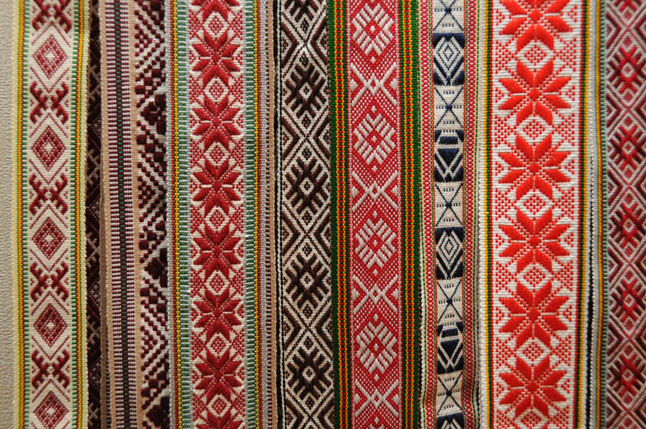 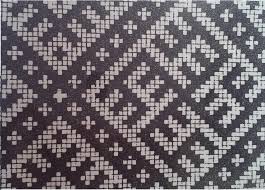 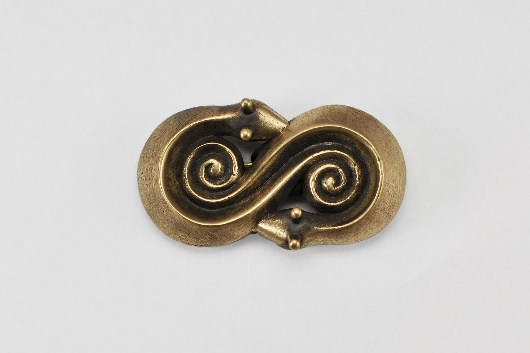 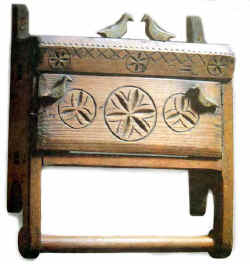 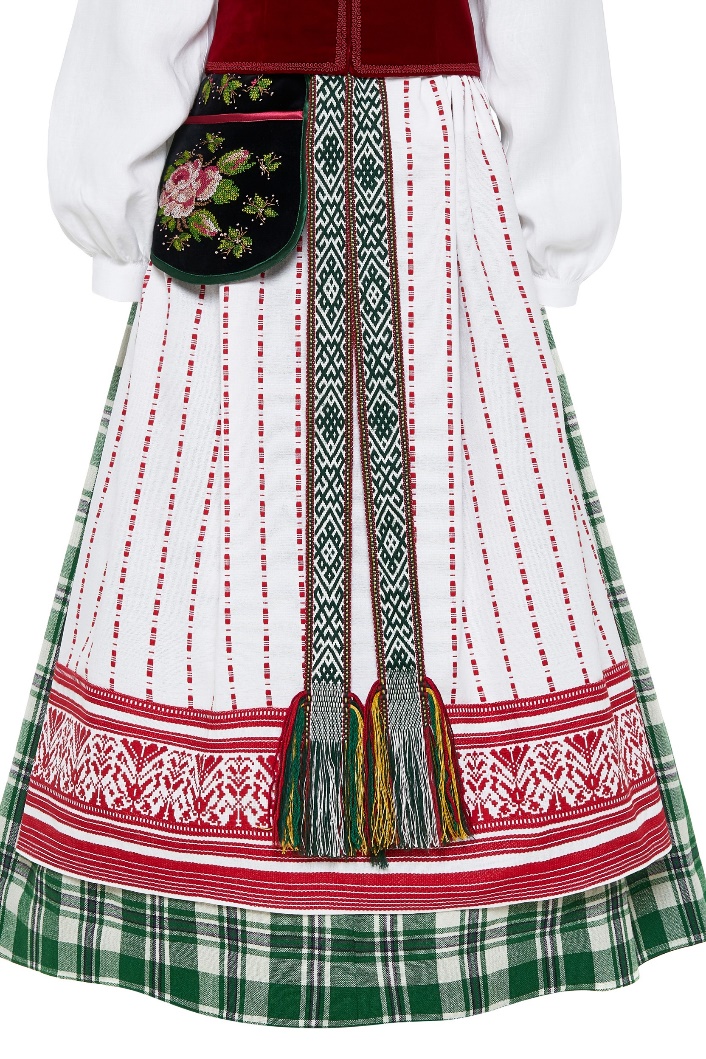 